Čo robiť ak je bábätko dolu zadočkom?   Asi 3% detí sú na konci tehotenstva stále otočené zadočkom dolu. Táto poloha je úplne prirodzená, avšak menej priaznivá na pôrod. V prípade, ak sa po 36. týždni tehotenstva Vaše bábätko stále neotočilo, máte možnosť absolvovať obrat plodu vonkajšími hmatmi vo FN Trenčín. Zmyslom obratu je otočiť plod na priaznivejšiu polohu hlavičkou.Kedy je obrat plodu vhodný?jednoplodová graviditatehotenstvo trvajúce viac ako 36 týždňovKedy nemožno obrat vykonať?viacpočetné tehotenstvorastová reštrikcia plodu (zaostávanie v raste)nízko uložená placenta (tzv. placenta praevia)vrodené chyby materniceKde sa obrat vykonáva? Musím byť hospitalizovaná?   Obrat plodu sa vykonáva na pôrodnej sále FN Trenčín skúseným lekárom po overení polohy pomocou ultrazvuku a po kontrole bábätka pomocou kardiotokografu. Následne podľa Vašich preferencií môžete ísť domov alebo ostať hospitalizovaná na pozorovanie do nasledujúceho rána.Aké sú riziká obratu?   Komplikácie sú veľmi zriedkavé, vyskytujú sa v menej ako 0,5% prípadov. Ide hlavne o odtok plodovej vody, nástup kontrakčnej činnosti či predčasné odlučovanie placenty.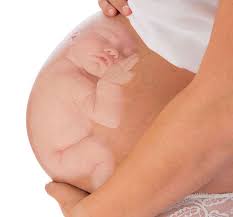 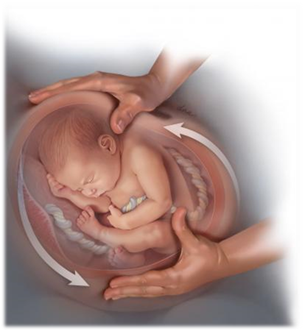 Pre viac informácií a prípadnú konzultáciu s lekárom sa môžete objednať na ambulanciu fyziologickej gravidity Gynekologicko-pôrodníckej kliniky FN Trenčín na telefónnom čísle 032/6566 240 v pracovné dni od 7:00 do 15:00.